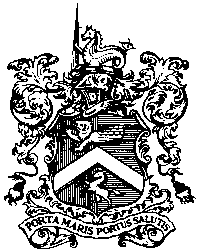 Margate Charter TrusteesDate:	6th November 2023Dear Member,YOU ARE HEREBY SUMMONED to attend a meeting of the CHARTER TRUSTEES OF THE TOWN OF MARGATE, on Monday 13th November 2023 at 7.00pm, in the Media Centre Margate, for the purpose of considering and passing such Resolution or Resolutions as may be deemed necessary or desirable in connection with matters set out in the agenda below.A G E N D A ApologiesDeclaration of InterestsTo confirm the minutes of the meeting 11th September 2023Mayor’s ReportOld Town Hall updateFreeman of Margate, Arnold SchwartzmanCGR – UpdateChristmasOffice & Finance ReportCash Book & Trial Balance to 31.10.23-previously circulated.Interim Auditor’s Report – previously circulatedRetirement of AuditorSafe- VaultFlagpoleVAT Mayor’s Fund applications. Date of Next Meeting:	Monday 21st January 2024- BUDGET		